www.graphicmaps.com(..--- ..i---·... /fivr ·\.0	\.	0.-·--,·.				/_.,. IL'  · -.,,'.,0	0	,. '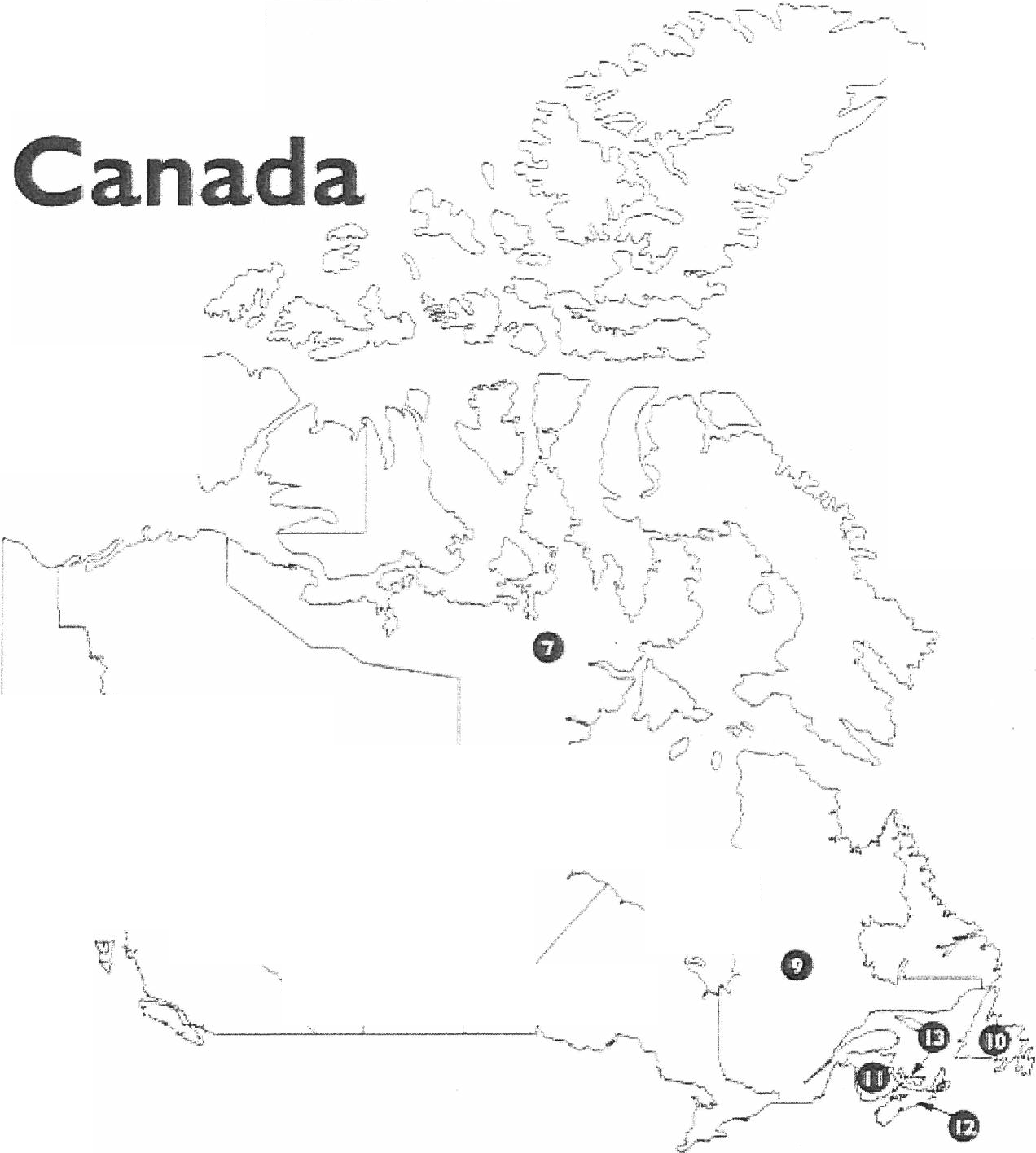 9	.-../',_0N.ame. the Provinc.e or Territory0	0	00	«:>e	G	CD0	0	E)G)